Základní škola a Mateřská škola Brumovice, okres Břeclav, příspěvková organizaceJídelní lístek		Týden	 od:  18.12.2017	do:  22.12. 201718. 12. 201719. 12. 201720. 12. 201721. 12. 2017 22. 12. 2017Jídlo je určené k okamžité spotřebě.Pitný režim je zajištěný celý den! Denně je k obědu možnost výběru šťávy, vody nebo mléka.Zodpovídá: vedoucí ŠJ Veronika VeseláVaří: Milena Sedláčková, Vendula Winklerová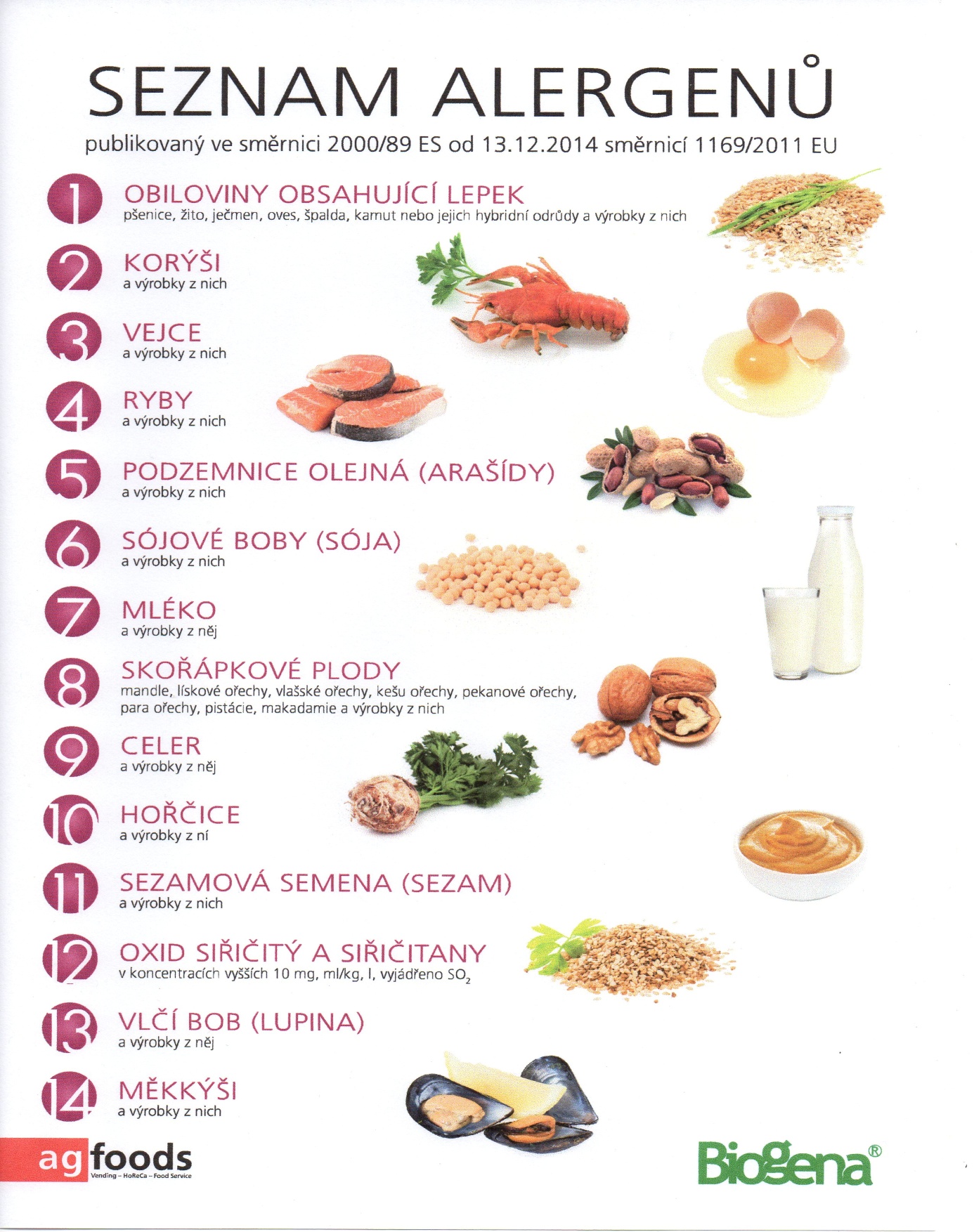 OBILOVINY  OBSAHUJÍCÍ  LEPEK:          1	a)     pšenice					b)     žito					c)     oves					d)     špalda  					e)     kamut Pondělí1a7Přesnídávkakrupicová kaše, šťáva9Polévkazeleninová s kuskusem1a,3,7Obědšpagety s kečupem sypané tvrdým sýrem, ZŠ jablko, voda1ab,7Svačinachléb žitnopšen. s taveným sýrem, ovoce, mlékoÚterý1a,3,71a,3,7PřesnídávkaPřesnídávkaloupáček, ovoce, kakaoloupáček, ovoce, kakao1ab,4,71ab,4,7PolévkaPolévkarybí s opraženým chlebem žitnopšen.rybí s opraženým chlebem žitnopšen.1a,3,71a,3,7ObědObědkuřecí maso na čínu s bramboráčkem, MŠ brambory, šťávakuřecí maso na čínu s bramboráčkem, MŠ brambory, šťáva1ab,71ab,7SvačinaSvačinachléb žitnopšen.s luštěninovou pomazánkou, zelenina, šťávachléb žitnopšen.s luštěninovou pomazánkou, zelenina, šťávaStředa1b,4,6,7,1011,12,13Přesnídávkacelozrnný chléb s rybí pomazánkou, zelenina, šťáva1a,7,9Polévkazelná s bramborem1ab,7Obědguláš, chléb, okurek, šťáva1ac,3,7Svačinasýrová bulka, ovoce, ochucené mlékoČtvrtek1ab,6,7Přesnídávkachléb žitnopšen. se zeleninovou pomazánkou, šťáva1d,9Polévkašpenátová s bulgurem1a,3,7Obědkuřecí stehno v těstíčku, bramborová kaše, kompot, šťáva1ac,3,7Svačinaveka se sladkou tvarohovou pomazánkou, ovoce, mlékoPátek1a,3,7Přesnídávkachléb žitnopšen. s masovou pomazánkou, ovoce, mléko1a,9Polévkačočková1a,3,7Obědnudle s mákem, kakao1ab,7Svačinachléb žitnopšen.s celerovou pomazánkou, šťáva